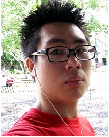 Name: Andy YangAddress: ShinJeong 77, YangChun-Gu, Seoul CityDate of Birth: April 26, 1989Nationality: Korea, Republic ofGender: MaleLanguage: Korean, EnglishMilitary Status: Discharged (2010)Desired Workplace: Seoul (minimum 3 to max 12 months)TOEIC SCORE 990 (Tested 2006)Educational Background2003-2007 	Faith Academy Manila (High school)2007-Present	Handong Global University (currently LOA 2nd year)Career Background2008	DYB 최선어학원 (English Institute)Before my service in the army in 2008, I have worked part-time at an English company named DYB nearby Hanti Station in Seoul for nearly two months. There I have been involved in publishing and editing English work books complimentary to the TOEIC, TOEFL and TEPS focusing towards Middle and High school students.2010	Banyan Tree Hotel Club & Spa (Kid’s Club)I have experience in working with kids at the Kids Club department located in the Seoul Banyan Tree Hotel. As a teacher and caregiver, I spent nearly 4~5 months in this service business teaching and playing with kids of various ages. These include personal care, sports, games, and events.2011	Phen. Publishers (Translations)January of 2011, I have been involved in translating a volume of an unpublished book near HongDae Station, Seoul. Contents were of about 200 plus pages from Korean to English. This work required a various amount of business and professional vocabulary translation including areas of grammatical units along with a chemistry of psychological and evolutionary linguistics.2012	HanKirin Co. Ltd. (Business Relations & Interpreter)Recently from spring of 2012, I have undergone internship with the HanKirin Co. Ltd. located in Hanam, Gyeougi-do. For 6 months I was assigned with many duties in the office from translating emails and machinery manuals, private English learning sessions, and also was involved with international business relations. I have even experienced a short business trip to Italy as the company's interpreter. Personal IntroductionI began living in the Philippines at a very young age and lived in there most of my life. Though I am Korean in nationality, I have to admit I consider English more comfortable. I have also adopted an intercultural understanding of both Western and Asian culture to a certain extent. I am also majoring in the Department of International studies, Language arts and English Literature. Currently I am residing in Seoul. After returning from my trip to the Philippines, I was interested in finding a job either full or part-time involving in English before I continued my studies. Personal NoticeAt the moment, I am interested in a teaching position possibly in the Intermediate range for adults or Conversational English preferably. However, I am not hesitant in teaching kids. I enjoy getting to know diverse people. I am flexible and creative, and diligent. I wish to work hard and have a great time and I hope it will be a learning experience for myself as well.